Requisition Form PDF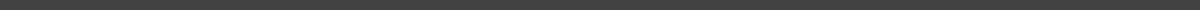 Requisition ID: ___________
Date: ___________Requester Information:Name: ___________Department: ___________Contact Number: ___________Email Address: ___________Item Details:Item Name: ___________Quantity: ___________Description: ___________Estimated Cost: ___________Purpose and Justification:Purpose of Request: ___________Detailed Justification: ___________Preferred Vendor Information (if applicable):Vendor Name: ___________Contact Person: ___________Phone Number: ___________Email Address: ___________Approval:Department Head Name: ___________Signature: ___________Date: ___________Office Use Only:Approved Budget: ___________Purchase Order Number: ___________Approval Signature: ___________Approval Date: ___________